Тема «Животные жарких стран»Задание 1. Знать и называть диких животных жарких стран: жираф, бегемот, зебра, слон, лев,  кенгуру, тигр,  носорог, обезьяна, черепаха,  крокодил,  верблюд и т. д.Задание 2. Расскажи о внешних признаках животного:  например:
Слон большой. У него крупное туловище и голова. У слона длинный хобот, большие уши и маленькие глаза. Ноги у слона длинные и толстые.Задание 3. Игра «Сосчитай»: Один слон, два слона, …пять слонов( жираф, зебра, носорог, черепаха, лев,  обезьяна)Задание 4. Игра «Назови детёнышей» У льва – львята,  у слона –У тигра -                                У зебры –                                   У кенгуру -У черепахи -                                               У верблюда –Задание 5. Игра «Назови новое слово»  У жирафа длинные ноги – он …длинноногийУ бегемота толстая кожа – он……………………………………………………….У тигра длинный хвост – он ………………………………………………………..У крокодила острые зубы – он ……………………………………………………….Задание 6. Упражнение «Составь предложение»Слон, джунгли, живёт – Слон живёт в джунгляхБегемот, вода, лежит - ………Питается, листья, жираф, трава - ………Зебра, охотится, лев, хищный - ………Задание 7. Назови  всех животных на картинке:……. Раскрась отгадку: Тем, кто в речку угодил, нос откусит… 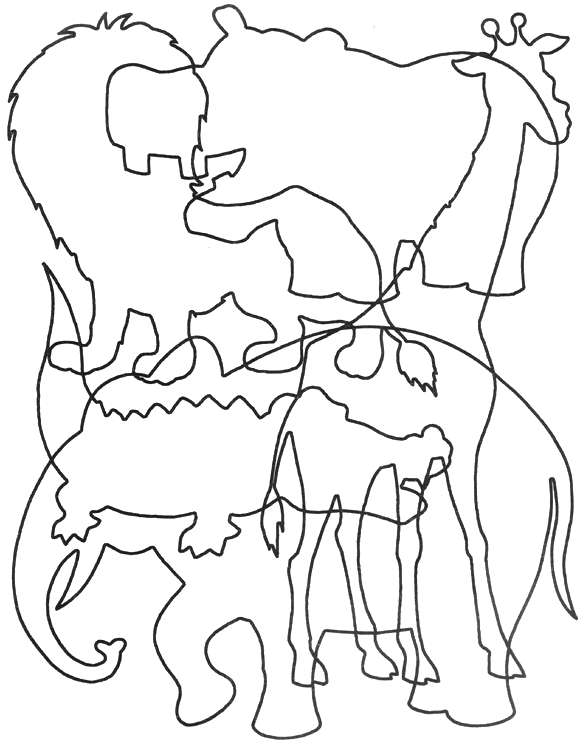 